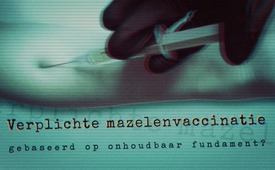 Verplichte mazelenvaccinatie gebaseerd op onhoudbaar fundament?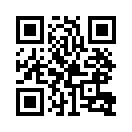 Volgens politici en media staat de vaccinatie tegen mazelen in Duitsland kort voor de verplichte invoering. Doel is om tegemoet te komen aan de algemene behoefte aan gezondheid en bescherming tegen epidemische infecties en de daaruit voortvloeiende schade aan de gezondheid. Velen staan echter sceptisch of zelfs afwijzend tegenover de verplichting om te vaccineren. En dat is niet zonder reden, zoals blijkt uit een blik in het donkere verleden van de geschiedenis van de vaccinatie.Volgens politici en media staat de vaccinatie tegen mazelen in Duitsland kort voor de verplichte invoering. Doel is om tegemoet te komen aan de algemene behoefte aan gezondheid en bescherming tegen epidemische infecties en de daaruit voortvloeiende schade aan de gezondheid. Velen staan echter sceptisch of zelfs afwijzend tegenover de verplichting om te vaccineren. En dat is niet zonder reden, zoals blijkt uit een blik in het donkere verleden van de geschiedenis van de vaccinatie. Kla.TV ontving onlangs een document uit 1890 getiteld “Der Impfspiegel - 300 Aussprüche ärztlicher Autoritäten über die Impffrage” (“De vaccinatiespiegel - 300 uitspraken van de medische autoriteiten over de vaccinatievraag”), gepubliceerd door de Vereniging van vaccinatietegenstanders Dresden. De “vaccinatie- tegenstanders”, niet alleen de “vaccinatie sceptici”, welteverstaan. Maar wat maakte dat mensen precies op dat moment tegenstanders van vaccinatie waren? Welke ervaringen hebben ze gemaakt met vaccinaties? Hier zijn enkele fragmenten uit 1890: 
Dr. William J. Collins, gedurende 25 jaar vaccinatiearts in Edinburgh en Londen, heeft vele duizenden kinderen gevaccineerd en doet, nu hij tot het inzicht van de hele vaccinellende is gekomen, de volgende bekentenis: “Ik heb absoluut geen vertrouwen meer in vaccinatie en kijk er met de meest afschuwelijke walging naar. Als ik slechts een derde van het lijden van de slachtoffers van mijn eigen vaccinaties zou beschrijven, dan zou de beschrijving van deze gruwelen je bloed in je aderen doen stollen.
Dr. Siegmund Werner: “Ik herinner me nog steeds de tijd dat ik, volgens horen zeggen, ook enthousiast was over de heilzame beschermende kracht van de vaccinatie. Mijn eigen waarnemingen leidden me naar het tegenovergestelde standpunt. Nadat ik mensen zag sterven aan pokken die niet slechts twee keer, maar vele malen gevaccineerd waren, nadat ik mezelf ervan overtuigd had dat de vaccinatie geen bescherming bood tegen windpokken en ook tegen pokken geen of enkel ingebeelde bescherming geeft, nadat ik vaak genoeg had waargenomen welke ernstige ziekten er waren, wat een slechte toestanden de vaccinatie en hervaccinatie veroorzaken, nadat ik maar al te vaak getuige was geweest van het feit dat kinderen van volledig gezonde ouders na de vaccinatie ziekelijk werden, verwelkten of zeer gewetenloos werden, werd ik door zulke voor de hand liggende feiten van een enthousiaste vaccinatievriend tot een overtuigde vaccinatietegenstander.“
Dr. Shew, Amerika: “De vaccinatie brengt het leven min of meer in gevaar en rukt in sommige gevallen het kind weg. Ik denk niet dat het raadzaam is om het systeem te vergiftigen met het vaccin.”
Dr. Jules André schrijft over vaccinatie: “Dit is een behoorlijk onredelijke eis. Een stof die het lichaam vijandig is, blijft altijd vijandig tegenover het lichaam, zowel in zieke als in gezonde toestand.” 
Dr. Nittinger, Stuttgart, noemt de gevolgen van de gedwongen vaccinatie: 1. De afname van de bevolking, 2. De toename van het aantal sterfgevallen, 3. De afname van geboorten, 4. De aandoeningen bij de dienstplichtigen, 5. De afname van de geboortekracht van vrouwen.
De directeur van het Londense Vaccinatie-instituut schreef: “Het vaccinatiesysteem van de regering is een verwerpelijk systeem, omdat het een bescherming belooft die het niet biedt en nooit kan bieden”.



Dr. Th. Bruckner, Bazel, schreef op 12 juni 1890: “Bij ons is de vaccinatieplicht al sinds 8 jaar opgeheven. Hoewel het kindersterftecijfer sinds die tijd overduidelijk is gedaald, proberen de heren die vaccineren dit met andere redenen te verklaren.” 
Tot zover het kleine fragment uit een gigantische rijkdom aan stellingnamen en ervaringen van hooggekwalificeerde artsen uit 1890. Hun conclusie was dat de modelvoorstelling van de voorstanders van vaccinatie, hoe mensen, ziekten en het immuunsysteem functioneren, gewoonweg ongegrond zijn en in de praktijk niet waar blijken. Nu zou men kunnen zeggen dat dit alleen het geval was in het verleden, met de oude vaccins. Vandaag de dag lopen we daar ver op vooruit. Maar wat gebeurt er als er nog steeds een fundamentele systeemfout is in de vaccinatietechnologie, een verkeerde modelvoorstelling, als er dus een erge misvatting in het spel is? Want ook vandaag de dag lijden meer gevaccineerde kinderen aan mazelen dan niet-gevaccineerde kinderen, en de schade door mazelenvaccinatie is veel groter dan de schade door mazelen.door hm.Bronnen:„Der Impfspiegel – 300 Aussprüche ärztlicher Autoritäten über die Impffrage“, herausgegeben vom Impfgegnerverein zu Dresden.(s.pdf-Datei)Dit zou u ook kunnen interesseren:#Vaccinatie - www.kla.tv/Vaccinatie

#Gezondheid - www.kla.tv/Gezondheid-nlKla.TV – Het andere nieuws ... vrij – onafhankelijk – ongecensureerd ...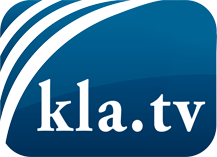 wat de media niet zouden moeten verzwijgen ...zelden gehoord van het volk, voor het volk ...nieuwsupdate elke 3 dagen vanaf 19:45 uur op www.kla.tv/nlHet is de moeite waard om het bij te houden!Gratis abonnement nieuwsbrief 2-wekelijks per E-Mail
verkrijgt u op: www.kla.tv/abo-nlKennisgeving:Tegenstemmen worden helaas steeds weer gecensureerd en onderdrukt. Zolang wij niet volgens de belangen en ideologieën van de kartelmedia journalistiek bedrijven, moeten wij er elk moment op bedacht zijn, dat er voorwendselen zullen worden gezocht om Kla.TV te blokkeren of te benadelen.Verbindt u daarom vandaag nog internetonafhankelijk met het netwerk!
Klickt u hier: www.kla.tv/vernetzung&lang=nlLicence:    Creative Commons-Licentie met naamgeving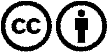 Verspreiding en herbewerking is met naamgeving gewenst! Het materiaal mag echter niet uit de context gehaald gepresenteerd worden.
Met openbaar geld (GEZ, ...) gefinancierde instituties is het gebruik hiervan zonder overleg verboden.Schendingen kunnen strafrechtelijk vervolgd worden.